CURSOS DE FORMACIÓN DE OPERADORES/SUPERVISORES DE INSTALACIONES RADIACTIVAS (2021)Fecha: IMPRESO DE PREINSCRIPCIÓNIMPRESO DE PREINSCRIPCIÓNIMPRESO DE PREINSCRIPCIÓNDATOS PERSONALES DEL ALUMNODATOS PERSONALES DEL ALUMNODATOS PERSONALES DEL ALUMNOApellidos y NombreDNITitulación académicaTeléfonoDirección postal Dirección de correo electrónicoDATOS DE LA EMPRESA (Si procede):DATOS DE LA EMPRESA (Si procede):DATOS DE LA EMPRESA (Si procede):Empresa u organismoDirecciónTeléfonoCargoCURSO SOLICITADOCURSO SOLICITADOCURSO SOLICITADONivelOperador Supervisor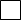 Campo de aplicaciónMedicina Nuclear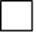 Campo de aplicaciónControl de procesos y técnicas analíticasCampo de aplicaciónLaboratorios de Fuentes no EncapsuladasCampo de aplicaciónRadiografía Industrial